HISTORY MAKERS SCHEME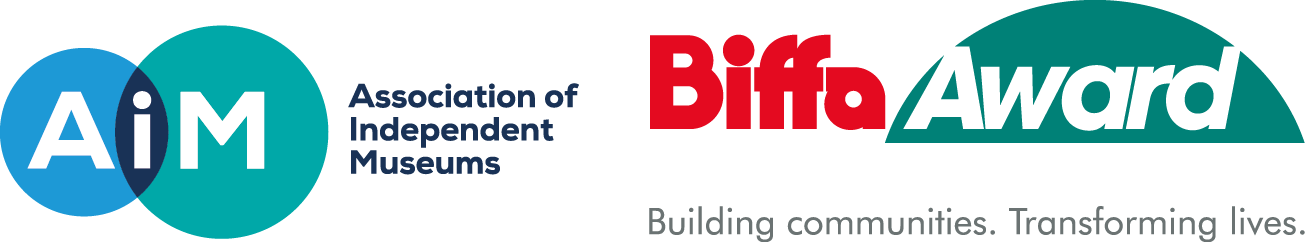 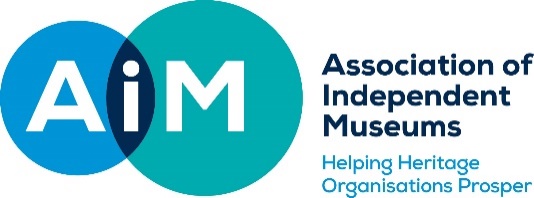 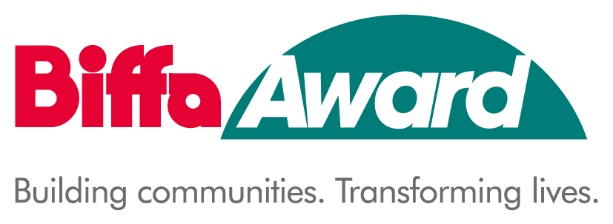 FULL APPLICATION SUPPLEMENTARY INFORMATION SHEET - PROJECT BUDGETNotes for completionPlease submit this form at the same time as your Full Application Form.Please insert additional rows if necessary.AIM Biffa Award would prefer to fully fund an item where possible.The total of Column B should be the same as your answer to the ‘Total cost of project’ question in the application form (2.8).The total of Column C should be the same as your answer to the ‘Net amount requested from AIM Biffa Award’ in the application form (2.9).Please include all other funds you are using for the project in column D. This can include your own funds and any other grants or donations.If you can claim your VAT back, please do not include VAT in the costs. If you cannot claim VAT back, then do include VAT in the costs.Eligible Project Costs. At least 90% of the grant must be used in the creation of new permanent exhibitions/interpretation at your project site. This can include design and development work.A maximum of 10% of the grant can be used for supporting work such as, site-based education resources or publicity material and creating content for the History Makers website. Up to 5% project management costs can be included within the 10% management costs. Refer to Section 7 of the application guidance notes or contact AIM if you have a query regarding eligible worksThe 2.83% ENTRUST fee and Third-Party Contribution should not to be entered onto this budget sheet. They are added at Q2.10 and Q2.11 of the application formABCDEItem- Please provide a detailed breakdown of all expenditure for the projectTotal cost of 
itemAmount 
requested from 
AIM Biffa AwardAmount requested 
from other 
funders/own 
reservesWhich funders/own reserves are providing this?E.g. purchase and installation of projection equipment£1,500£1,000£500Own reservesTotal£Other Funders: have you applied to any other funding bodies for funding towards this project? If YES please give details Name of FunderAmount requestedAmount requestedResult, if known, or date when result expectedResult, if known, or date when result expectedTotal of other funding